Муниципальное автономное учреждение дополнительного образования  «Казанская районная детско-юношеская спортивная школа»627420 Тюменская область, Казанский район, с. Казанское, ул. Больничная 50   тел/факс 4-15-44ПОЛОЖЕНИЕоб итоговой аттестации обучающихся МАУ ДО «Казанская районная ДЮСШ»Общие положения1.1.  В соответствии с Федеральным законом от 29.12.2012 № 273-ФЗ «Об образовании в Российской Федерации», Положением о Педагогическом Совете, Уставом МАУ ДО «Казанская районная ДЮСШ» итоговая аттестация выпускников муниципального автономного учреждения дополнительного образования «Казанская райнная детско-юношеская спортивная школа» (далее «ДЮСШ») является обязательной.1.2.  Итоговая аттестация обучающихся «ДЮСШ» строится на принципах свободы выбора тренером-преподавателем методов и форм проведения и оценки результатов, с учетом индивидуальных и возрастных особенностей воспитанников; адекватности специфике обоснованности критериев оценки результатов; открытости результатов для тренера-преподавателя в сочетании с закрытостью для детей.1.3.  Итоговая аттестация выпускников «ДЮСШ» проводится по окончании курса обучения и заключается в определении соответствия уровня подготовки выпускников требованиям рабочих учебных программ по видам спорта и рекомендованных форм Федерального агентства по физической культуры и спорта Российской Федерации.Организация итоговой аттестации2.1.  Итоговая аттестация выпускников «ДЮСШ», обучавшихся по рабочим учебным программам, проводится во II полугодии учебного года.2.2.  Формой проведения итоговой аттестации учащихся является сдача контрольных нормативов в рамках основной учебной программы.2.3.  Конкретный перечень контрольных нормативов, входящих в состав итоговой аттестации определяется тренером-преподавателем на основании с прогнозируемыми результатами и в письменном виде предоставляется администрации «ДЮСШ».2.4.  Программа итоговой аттестации учащихся «ДЮСШ» по видам спорта должна содержать методику проверки практических умений и навыков воспитанников.Порядок проведения итоговой аттестации3.1.  Тренеры – преподаватели, не позднее, чем за 2 месяца до начала итоговой аттестации, доводят до сведения обучающихся конкретный перечень контрольных нормативов по учебным программам.3.2.  К итоговой аттестации допускаются выпускники, завершившие обучение в рамках основной образовательной программы (курса обучения), полностью выполнившие учебные планы и успешно прошедшие промежуточную аттестацию, за исключением случаев, оговоренных в уставе школы.Оценка, оформление и анализ результатов итоговой аттестации4.1.  Результаты итоговой аттестации воспитанников «ДЮСШ» должны оценивать -    насколько достигнуты прогнозируемые результаты программы каждым воспитанником;-     полноту выполнения образовательной программы;-  результативность самостоятельной деятельности учащихся в течение всего курса обучения;-  соответствие уровня развития практических умений и навыков программным требованиям;-    качество выполнения контрольных нормативов;-    свобода владения специальным оборудованием и оснащением.4.2. Результаты итоговой аттестации фиксируется в «Протоколе итоговой аттестации воспитанников отделения», который является одним из документов отчетности и храниться у администрации «ДЮСШ». Параллельно оценки итоговой аттестации заносятся в учебный журнал конкретной группы отделений.4.3. Приложением к Протоколу итоговой аттестации учащихся является программа ее проведения.4.4. Результаты итоговой аттестации воспитанников отделений «ДЮСШ» анализируется администрацией школы совместно с тренерами – преподавателями по следующим параметрам:-количество воспитанников (%) полностью освоивших образовательную программу, освоивших программу в необходимой степени, не освоивших программу;- количество (%) воспитанников прошедших итоговую аттестацию;- причины невыполнения учащимися образовательной программы;- необходимость коррекции программы.Заключительные положения5.1.  Обучающимся «ДЮСШ», сдавшим контрольно-переводные испытания, при необходимости  выдается справка о прохождении обучения в Учреждении.5.2. Обучающимся, выполнившим зачётные требования  ЕВСК по виду спорта,  присваивается разряд и выдается зачетная классификационная книжка спортсменов-разрядников или копия приказа о присвоении спортивного разряда.5.2.  Обучающиеся, не освоившие образовательные программы по болезни или по другой уважительной причине, могут быть оставлены на повторный год обучения решением педагогического совета и с согласия родителей (законных представителей).5.3. Обучающимся, проявившим профессиональные способности, решением педагогического совета школы может быть дана рекомендация директора «ДЮСШ» для поступления в соответствующие средние специальные и высшие учебные заведения соответствующего профиля.5.4. Обучающимся, заболевшим в период выпускных экзаменов, при наличии медицинской справки, при условии удовлетворительных результатов промежуточной аттестации или годовой аттестации, при необходимости выдается справка об окончании Учреждения на основании решения педагогического совета.5.5.  По заявлению родителей (законных представителей), обучающемуся предоставляется право досрочной сдачи контрольных нормативов в случае возникновения особых обстоятельств (досрочный отъезд и др.).5.6.  Выпускники, достигшие особых спортивных успехов и результатов в своем виде спорта, награждаются похвальными грамотами или благодарственными письмами за подписью директора «ДЮСШ».Положение рассмотрено и утверждено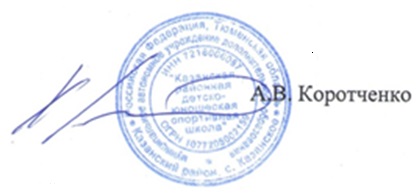 на заседании Педагогического советаПротокол № 4 от 07.08.2020 г.СОГЛАСОВАНОПротокол заседания Родительского комитетаМАУ ДО «Казанская районная ДЮСШ» от 05.08.2020 № 1УТВЕРЖДАЮ Директор МАУ ДО «Казанская районная ДЮСШ»18 сентября 2020 годаЛокальный акт введён в действие с 18.09.2020 годаприказом от 18.09.2020 № 46/1-о/д«Об утверждении и введении в действие локальных актов»